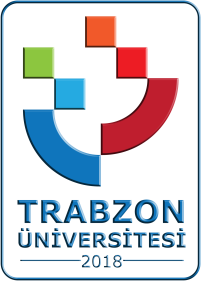 TRABZON ÜNİVERSİTESİÖĞRENCİ İŞLERİ DAİRE BAŞKANLIĞINA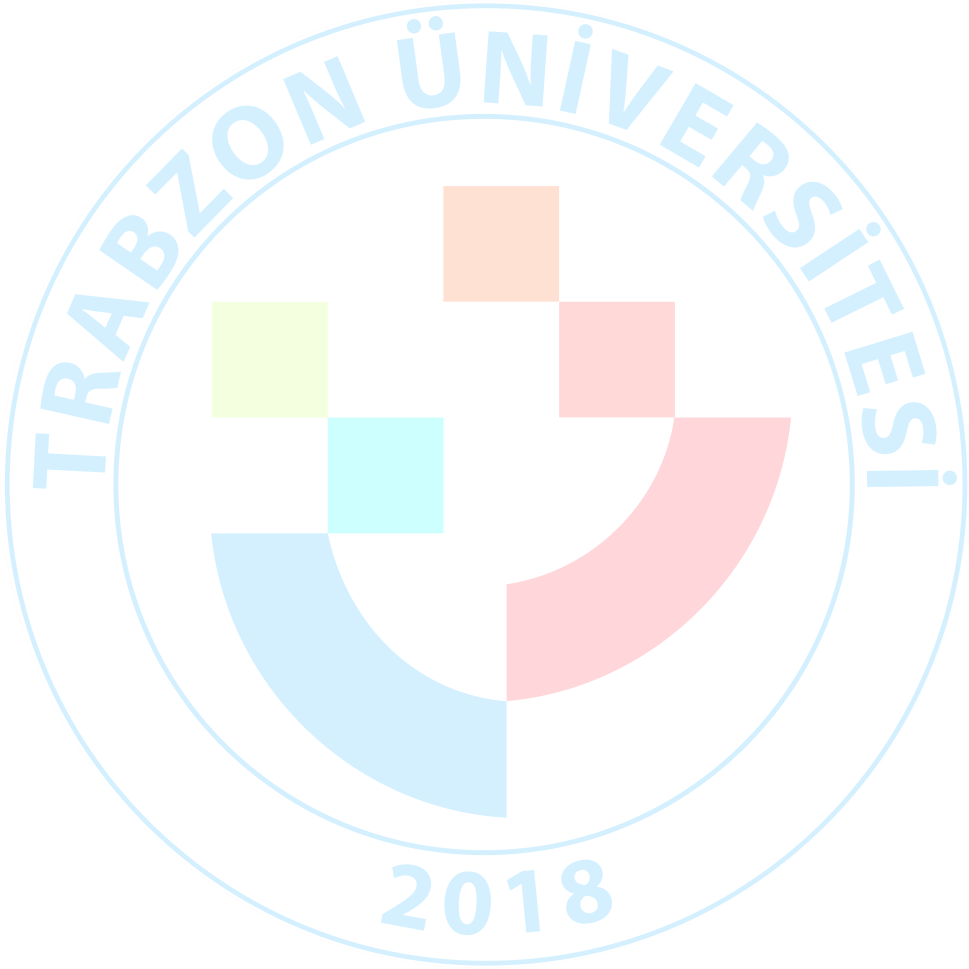 Üniversiteniz ……………………………………………….Fakültesi/Meslek Yüksekokulu/ Konservatuvarı …………….…………………………………… Bölümü	numaralı…… sınıf öğrencisiyim. .................. kodlu ......................................................................................dersinden tek ders sınavına girmek istiyorum.Bilgilerinizi ve gereğini saygılarımla arz ederim. ……../……. /20….…Adı ve Soyadı :……..…………………Adres	:	T.C.Kimlik No:………….……………..………………………………..………………………………..………………………………..	İmza: Tel: ………………………….